Uchwała Nr VIII/46/2015Rady Powiatu Mławskiegoz dnia 26 czerwca 2015 rokuw sprawie uchwalenia regulaminu przyznawania nagród i wyróżnień za osiągnięcie wysokich wyników sportowych we współzawodnictwie krajowym lub międzynarodowym i działalności na rzecz rozwoju kultury fizycznej.Na podstawie art. 12 pkt 11 ustawy z dnia 5 czerwca 1998 r. o samorządzie powiatowym  (Dz. U. z 2013 r. poz. 595 ze zm.) oraz art. 31 i art. 35 ust. 3, 5, 6 ustawy z dnia 25 czerwca 2010 r. o sporcie (Dz. U. z 2014 r. poz. 715) Rada Powiatu 
Mławskiego uchwala, co następuje:§ 1Uchwala się regulamin przyznawania nagród i wyróżnień za osiągnięcie wysokich wyników sportowych we współzawodnictwie międzynarodowym oraz krajowym i działalności na rzecz rozwoju kultury fizycznej.§ 2Regulamin określa:1) wysokość oraz zasady i tryb przyznawania nagród za osiągnięcie wysokich wyników sportowych;2) rodzaje wyróżnień za osiągnięcie wysokich wyników sportowych oraz zasady i tryb ich przyznawania.§ 3Nagrody i wyróżnienia stanowią wyraz uznania samorządu powiatowego dla środowiska sportowego za wkład we współtworzeniu i podnoszeniu poziomu kultury fizycznej                     w powiecie mławskim.Wysokość środków finansowych przeznaczonych na nagrody i wyróżnienia będzie corocznie określona w uchwale budżetowej.Wyróżnienia i nagrody mają charakter uznaniowy.Złożenie wniosku o przyznanie nagrody i wyróżnienia nie jest jednoznaczne                                  z zapewnieniem ich przyznania.W jednym roku kalendarzowym zawodnik może otrzymać tylko jedną nagrodę lub wyróżnienie.§ 41. Zawodnik, aby otrzymać nagrodę lub wyróżnienie, powinien posiadać wysokie  osiągnięcia sportowe oraz:1) być mieszkańcem powiatu mławskiego lub reprezentować klub sportowy działający na terenie powiatu mławskiego;2) promować powiat mławski.§ 5Za wysokie osiągnięcia sportowe przyjmuje się uzyskanie miejsc medalowych                                i punktowanych we współzawodnictwie krajowym lub międzynarodowym,                                     w szczególności:w igrzyskach olimpijskich,w igrzyskach paraolimpijskich osób niepełnosprawnych,w mistrzostwach świata, mistrzostwach Europy, Pucharze Świata lub Pucharze Europy,w mistrzostwach Polski,w  mistrzostwach okręgu,w mistrzostwach województwa,w mistrzostwach powiatu.Nagrody i wyróżnienia będą przyznawane w szczególności w następujących dyscyplinach: lekkoatletyka, pływanie, taniec sportowy, tenis, koszykówka, kolarstwo górskie, piłka nożna, piłka ręczna, piłka siatkowa, triathlon, judo, kick-boxing, taekwon-do.§ 6Nagrody i wyróżnienia przyznawane są za osiągnięcia indywidualne i zespołowe – dla wyróżniających się zawodników w zespole oraz trenerów, opiekunów i osób wyróżniających się osiągnięciami w działalności sportowej.§ 71. Nagrody i wyróżnienia przyznaje Zarząd Powiatu z własnej inicjatywy lub na wniosek:1) komisji Rady Powiatu właściwej do spraw kultury fizycznej,2) organizacji lub instytucji realizujących zadania w zakresie kultury fizycznej w powiecie mławskim,3) związku sportowego lub organizacji zajmującej się sportem osób niepełnosprawnych,                4) klubu sportowego, w którym zrzeszony jest zawodnik,5) osoby zainteresowanej lub jej opiekuna prawnego.§ 8Wzór wniosku o przyznanie nagrody lub wyróżnienia określa Załącznik nr 1 do niniejszego Regulaminu.Wniosek o przyznanie nagrody lub wyróżnienia powinien zawierać:dane osobowe kandydata do nagrody lub wyróżnienia,informację o osiągnięciach, za które nagroda czy wyróżnienie ma być przyznane,informacje identyfikujące osobę lub podmiot zgłaszający kandydata,dokumenty potwierdzające osiągnięte wyniki sportowe,oświadczenie o zamieszkaniu zawodnika, trenera lub działacza sportowego na terenie powiatu mławskiego,informację dotyczącą pełnej nazwy zawodów sportowych, organizatora zawodów, poziomu rozgrywek oraz daty zawodów sportowych.§ 91. Wnioski składa się do Zarządu Powiatu Mławskiego w terminie do  30  listopada  każdego roku.2. W szczególnie uzasadnionych przypadkach dopuszcza się złożenie wniosku w innym terminie.§ 10Nagrody i wyróżnienia przyznawane są w formie pieniężnej.Nagrodę w pierwszej kolejności otrzymuje zawodnik posiadający wysokie osiągnięcia sportowe w dyscyplinach wymienionych w  § 5 ust. 2 niniejszego Regulaminu. Nagrodę otrzymują wyłącznie zawodnicy za osiągnięte wyniki sportowe.Wyróżnienie mogą otrzymać zawodnicy, trenerzy i działacze sportowi.Wysokość nagród i wyróżnień wynosi:Wysokość nagród:a) I stopnia – przyznawana za osiągnięcia medalowe lub punktowe we  współzawodnictwie mistrzowskim międzynarodowym – 1 500,00 zł; II stopnia - przyznawana za osiągnięcia medalowe lub punktowe we współzawodnictwie mistrzowskim krajowym – 1 200,00 zł;Wysokość wyróżnień:a) I stopnia – przyznawane za osiągnięcia medalowe lub punktowe  na szczeblu co najmniej wojewódzkim – 700,00 zł;b) II stopnia – przyznawane za osiągnięcia medalowe lub punktowe  na szczeblu co najmniej okręgowym i powiatowym – 400,00 zł;c) dla trenera przyznawana za osiągnięcia sportowe I stopnia lub wielokrotne II stopnia – 600,00 zł;d) dla działacza sportowego za wieloletnią, znacząca pracę na rzecz rozwoju sportu – 300,00 zł.6. Zawodnikom sportowych gier zespołowych przyznaje się nagrodę zbiorową dla zespołu w wysokości do 50 % przysługującej nagrody indywidualnej, pomnożonej przez liczbę zawodników drużyny nie wyższą niż liczba określona odrębnymi przepisami. § 11Wnioski o nagrody i wyróżnienia przedstawiane są Zarządowi Powiatu Mławskiego, po wstępnej weryfikacji wydziału Starostwa Powiatowego w Mławie, odpowiedzialnego za zadania dotyczące kultury fizycznej i sportu.
§ 12Nagrody i wyróżnienia wręcza Starosta Mławski lub upoważniona przez niego osoba                        w czasie: sesji Rady Powiatu lub innych ważnych uroczystości sportowych.§ 13Informacje o przyznanych nagrodach lub wyróżnieniach podaje się do publicznej wiadomości.§ 14Traci moc Uchwała Nr XXIII/179/2012 Rady Powiatu Mławskiego z dnia 28 grudnia 2012 roku w sprawie przyznawania nagród i wyróżnień za osiągnięcie wysokich wyników sportowych we współzawodnictwie międzynarodowym, krajowym i działalności na rzecz rozwoju kultury fizycznej.§ 15Wykonanie uchwały powierza się Zarządowi Powiatu Mławskiego.§ 16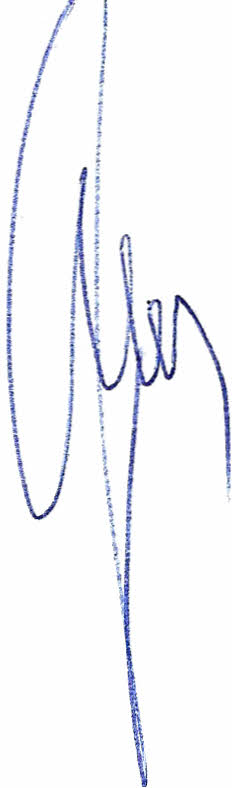 Uchwała wchodzi w życie po upływie 14 dni od dnia ogłoszenia w Dzienniku Urzędowym Województwa Mazowieckiego. Przewodniczący Rady PowiatuHenryk AntczakUzasadnienie	Podjęcie nowej uchwały dotyczącej przyznawania nagród za osiągnięcie wysokich wyników sportowych podyktowane jest wskazaniem Komisji Oświaty, Kultury, Sportu                    i Turystyki Rady Powiatu Mławskiego oraz zapisem art. 31 ust. 3 ustawy z dnia 25 czerwca 2010 r. o sporcie (Dz. U. z 2014 r. poz. 715 ze zm.), zgodnie którym „organ stanowiący jednostki samorządu terytorialnego określa, w drodze uchwały, szczegółowe zasady, tryb przyznawania (…) oraz rodzaje i wysokość stypendiów sportowych, nagród i wyróżnień (…) biorąc pod uwagę znaczenie danego sportu dla tej jednostki samorządu terytorialnego oraz osiągnięty wynik sportowy”. 	W uchwale tej precyzyjnie została określona wysokość nagród, wskazano dyscypliny, w których w szczególności będą przyznawane nagrody i wyróżnienia, rozszerzono grupę wnioskodawców oraz dokonano zmian we wzorze wniosku o przyznanie nagrody lub wyróżnienia.  